Publicado en 20 de enero, Ciudad de México el 20/01/2022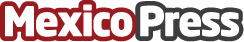 Será vegana por un mes: actriz Liz Gallardo se une a desafío internacional La intérprete participará junto a la organización Veganuary que invita a probar una dieta a base de plantas durante el mes de enero, por la salud, los animales y el medio ambienteDatos de contacto:Barbara Castro+56959009581Nota de prensa publicada en: https://www.mexicopress.com.mx/sera-vegana-por-un-mes-actriz-liz-gallardo-se Categorías: Nutrición Cine Sociedad Entretenimiento Ciudad de México http://www.mexicopress.com.mx